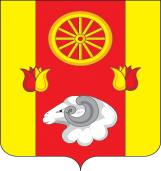 РОССИЙСКАЯ ФЕДЕРАЦИЯРОСТОВСКАЯ ОБЛАСТЬ РЕМОНТНЕНСКИЙ РАЙОНМУНИЦИПАЛЬНОЕ ОБРАЗОВАНИЕ                                                            «ПЕРВОМАЙСКОЕ СЕЛЬСКОЕ ПОСЕЛЕНИЕ»СОБРАНИЕ  ДЕПУТАТОВ ПЕРВОМАЙСКОГО СЕЛЬСКОГО ПОСЕЛЕНИЯ                                                            РЕШЕНИЕ  09.02.2022                                          № 27                              с. Первомайское                                                       Принято   Собранием депутатовВ целях организации благоустройства и санитарного содержания территории Первомайского сельского поселения, в соответствии с пунктом 19 части 1 статьи 14 Федерального закона от 6 октября 2003 года № 131 –ФЗ «Об общих принципах организации местного самоуправления в Российской Федерации», руководствуясь Уставом муниципального образования «Первомайское сельское поселение», Собрание депутатов Первомайского сельского поселения    РЕШИЛО:1. Утвердить Правила благоустройства и санитарного содержания территории Первомайского сельского поселения, согласно приложению к настоящему решению.          2. Должностным лицам Администрации Первомайского сельского поселения, уполномоченных составлять протоколы об административных правонарушениях в соответствии с возложенными на них задачами и функциями, обеспечит контроль за соблюдением на территории сельского поселения указанных выше Правил и иных норм, установленных нормативно-правовыми актами Первомайского сельского поселения.          3. Признать утратившим силу Решение Собрания депутатов Первомайского сельского поселения от 27.10.2017 № 37 «Об утверждении Правил благоустройства и санитарного содержания Первомайского сельского поселения».4. Признать утратившим силу Решение Собрания депутатов Первомайского сельского поселения от 14.11.2018 № 72 О внесении изменений в решение Собрания депутатов Первомайского сельского поселения от 27.10.2017 №37 «Об утверждении Правил благоустройства и санитарного содержания Первомайского сельского поселения».5. Признать утратившим силу Решение Собрания депутатов Первомайского сельского поселения от 26.04.2019 № 90 О внесении изменений в решение Собрания депутатов Первомайского сельского поселения от 27.10.2017 №37 «Об утверждении Правил благоустройства и санитарного содержания Первомайского сельского поселения».          6. Контроль за выполнением данного решения оставляю за собой.Председатель Собрания депутатов – глава                          Первомайского сельского поселения                                                 О. Н. Репкина                                        Приложение                                           к решению Собрания депутатов                                                                               Первомайского сельского поселения                                                                             от 09.02.2022 г. № 27ПРАВИЛАблагоустройства и санитарного содержания территории Первомайского сельского поселенияГлава 1. ОБЩИЕ ПОЛОЖЕНИЯСтатья 1. Предмет правового регулирования1. Настоящие Правила устанавливают порядок и требования по содержанию и уборке территорий  Первомайского сельского поселения, в том числе по сезонам года, порядок содержания зеленых насаждений, малых архитектурных форм, нестационарных торговых объектов, нестационарных объектов сферы услуг, элементов благоустройства, определяют порядок выполнения работ по ремонту и окраске фасадов зданий, порядок сбора и вывоза твердых бытовых отходов, эксплуатации дорог, освещения территории, доступности среды территории, праздничного оформления территории, а также предусматривают ответственность за нарушение настоящих Правил.2. Правила направлены на повышение уровня благоустройства и содержания территории муниципального образования «Первомайское сельское поселение» (далее –  Первомайское сельское поселение поселение) и создание благоприятной для жизни и здоровья людей среды обитания.3. Основной задачей Правил является регулирование отношений в сфере взаимодействия предприятий, организаций, учреждений, специализированных предприятий коммунального хозяйства, владельцев домовладений на правах частной собственности, арендаторов, землепользователей по улучшению санитарного состояния сельского поселения, сохранности зеленых насаждений.4. Правовое регулирование отношений в сфере благоустройства и содержания территории Первомайского сельского поселения осуществляется в соответствии с Конституцией Российской Федерации, Гражданским кодексом Российской Федерации, Федеральным  законом от 06.10.2003 N 131-ФЗ "Об общих принципах организации местного самоуправления в Российской Федерации", Федеральными законами от 30.03.1999 № 52-ФЗ «О санитарно-эпидемиологическом благополучии населения»; от 10.01.2002 № 7-ФЗ «Об охране окружающей среды»; санитарными правилами содержания территорий населенных мест, Областным законом от 25.10.2002 N 273-ЗС "Об административных правонарушениях", Уставом муниципального образования «Первомайское сельское поселение»,  иными  нормативно правовыми актами РФ, Ростовской области и Первомайского сельского поселения.  Статья 2. Основные понятияДля целей настоящих Правил применяются следующие понятия:Благоустройство территории - деятельность по реализации комплекса мероприятий, установленного правилами благоустройства территории муниципального образования, направленная на обеспечение и повышение комфортности условий проживания граждан, по поддержанию и улучшению санитарного и эстетического состояния территории муниципального образования, по содержанию территорий населенных пунктов и расположенных на таких территориях объектов, в том числе территорий общего пользования, земельных участков, зданий, строений, сооружений, прилегающих территорий;Элементы благоустройства - декоративные, технические, планировочные, конструктивные устройства, элементы озеленения, различные виды оборудования и оформления, в том числе фасадов зданий, строений, сооружений, малые архитектурные формы, некапитальные нестационарные строения и сооружения, информационные щиты и указатели, применяемые как составные части благоустройства территории;Обеспечение работ по благоустройству, содержанию и уборке - это непосредственное выполнение работ собственником или владельцем объекта благоустройства или выполнение их путем привлечения на договорных условиях подрядной организации с обязательным установлением критериев качества работы;Собственник объекта благоустройства (далее - собственник) - лицо (юридическое, физическое и индивидуальный предприниматель), обладающее правом собственности на земельный участок, здание (помещение в нем), сооружение, выступающее в качестве владельца, распорядителя, пользователя объекта благоустройства, в том числе его функционально-, конструктивно- и планировочно-неотъемлемых элементов;Уборка объекта благоустройства - выполнение работ по очистке объекта от пыли, грязи, случайного мусора, снега, наледи, грунтовых наносов, атмосферных осадков и их образований, подметанию, зачистке, мойке, покосу сорной растительности, поливке газонов и цветников, очистке кровли, удалению всех видов отходов;Объект общего пользования - часть территории, используемая неограниченным кругом лиц, предназначенная для организации транспортных и пешеходных потоков, проведения массовых мероприятий, отдыха, прогулок, развлечений;Улица - пространство между двумя рядами домов, для прохода и проезда (включая дорогу и тротуары), спланированная и обустроенная в соответствии с градостроительными нормами;Центральные улицы - улицы, характеризующиеся сосредоточением объектов общественного, административного и культурного назначения, а также улицы (площади, кварталы), представляющие историко-культурную ценностьДорога - узкая полоса земли, предназначенная для передвижения (включая проезды, подъезды к предприятиям, объездные дороги).Тротуар - пешеходная дорожка вдоль улицы, внутри микрорайонов и кварталов.Газон - земельный участок в парке, на бульваре, на улице, придомовой территории и других местах, засеянный с декоративной целью травой;Малые архитектурные формы - сооружения, в том числе нестационарные и временные, используемые для организации открытых пространств и дополняющие архитектурно-градостроительную либо садово-парковую композицию. В зависимости от использования они подразделяются на объекты функционального назначения (такие как столы, скамьи, садовые диваны, урны, ограды и заборы, указатели, фонари и опоры уличного освещения, телефонные кабины, платежные терминалы, остановочные павильоны пассажирского транспорта, беседки, навесы, торговые палатки и павильоны) и объекты декоративного назначения (газонные и тротуарные декоративные ограждения, декоративные стенки, малые городские скульптуры (композиции), декоративные и плескательные бассейны, декоративные фонтаны и прочее). Малые архитектурные формы могут быть стационарными и мобильными;Территория - часть территории населенного пункта, имеющая площадь, границы, местоположение, правовой статус и другие характеристики, отражаемые в государственном земельном кадастре либо в правовых актах органов местного самоуправления поселения, переданная (закрепленная) целевым назначением юридическим или физическим лицам на правах, предусмотренных законодательством.Детская (игровая) площадка - предметно-пространственная среда, предназначенная для времяпровождения детей широкого возрастного диапазона, содержащая нормируемый комплекс функциональных элементов благоустройства;Спортивная площадка - плоскостное спортивное сооружение, предназначенное для занятий физкультурой и спортом всех возрастных групп населения, содержащее нормируемый комплекс функциональных элементов благоустройства;Открытая автостоянка - ограниченная территория, приспособленная для длительного пребывания или хранения транспорта, в том числе организованная автостоянка, имеющая капитальный тип покрытия, разметку и оборудованная средствами ограничения и регулирования движения;Зона эксплуатационной ответственности - расстояние до крайних линий траншей, тоннелей, каналов, необходимое для обслуживания подземного трубопровода с учетом призмы обрушения;Защитное ограждение (барьер) - ограждение стандартного типа, предназначенное для предотвращения непреднамеренного доступа посторонних лиц на место производства строительно-монтажных или земляных работ во избежание несчастных случаев и травматизма, оборудуется в соответствии с требованиями государственного стандарта;Коммунально-бытовое оборудование (далее - КБО) - емкости, предназначенные для сбора случайного и бытового мусора, устанавливаемые на объектах общего пользования (урны, баки и малогабаритные контейнеры объемом до ), может быть стационарным и мобильным;Охранная зона - территория, обеспечивающая безопасную эксплуатацию и функционирование инженерных сетей, определяемая отраслевыми нормативными актами, регламентами, техническими документами;Зеленые насаждения – совокупность древесно-кустарниковой и травянистой растительности естественного и искусственного происхождения (включая парки, бульвары, скверы, сады, газоны, цветники, а также отдельно стоящие деревья и кустарники).Объект озеленения - озелененная территория, предназначенная для рекреационных целей, организованная по принципам ландшафтной архитектуры, включающая в себя в соответствии с функциональным назначением все необходимые элементы благоустройства (дорожно-тропиночную сеть, площадки, скамейки, малые архитектурные формы и т.д.);Озелененная территория - территория, занятая зелеными насаждениями, включая объекты озеленения, озеленение улично-дорожной сети, террасное озеленение;Праздничное и тематическое оформление - комплексное оформление территории, улиц и площадей, зданий и сооружений, витрин предприятий и объектов торговли  элементами праздничного оформления в соответствии с разработанной концепцией оформления поселения к мероприятию;Специализированная организация – юридическое лицо, оказывающее (выполняющее) определенный вид работ (услуг) на основании договора;Санитарная очистка территории - зачистка территорий, сбор, вывоз твердых бытовых отходов (ТБО) и мусора в места временного хранения (ТБО) и мусора;Твердые бытовые отходы (ТБО) - отходы, образующиеся в результате жизнедеятельности населения (приготовление пищи, упаковка товаров, уборка и текущий ремонт жилых помещений, крупногабаритные предметы домашнего обихода и др.).Мусорная урна - ёмкость для сбора мусора, изготавливается из жести, пластика, проволочной сетки, оцинкованной или нержавеющей стали или бетона. Допускается использования в урне сверху специально сделанного отделения для окурков.Мусорный контейнер - емкость для сбора ТБО и мусора.Контейнерная площадка - специально оборудованная площадка для сбора и временного хранения отходов производства и потребления с установкой необходимого количества контейнеров и (или) бункеров-накопителей;Несанкционированная свалка - несанкционированное размещение (складирование) бытовых, строительных или производственных отходов, а также грунта, образовавшихся в результате хозяйственной деятельности юридических или физических лиц, на площади свыше 50 квадратных метров и (или) объемом свыше 30 кубических метров;Свалочный очаг - скопление отходов (мусора), возникшее в результате самовольного (несанкционированного) размещения, объемом до 30 кубических метров и (или) на площади до 50 квадратных метров;Навал мусора - скопление твердых бытовых отходов (ТБО) и мусора, возникшее в результате самовольного сброса, по объему, не превышающему одного кубического метра на контейнерной площадке или на любой другой территории.- сбор отходов -  прием отходов в целях их дальнейших обработки, утилизации, обезвреживания, размещения лицом, осуществляющим их обработку, утилизацию, обезвреживание, размещение;- накопление отходов - складирование отходов на срок не более чем одиннадцать месяцев в целях их дальнейших обработки, утилизации, обезвреживания, размещения;- региональный оператор по обращению с твердыми коммунальными отходами (далее также - региональный оператор) -  оператор по обращению с твердыми коммунальными отходами - юридическое лицо, которое обязано заключить договор на оказание услуг по обращению с твердыми коммунальными отходами с собственником твердых коммунальных отходов, которые образуются и места накопления которых находятся в зоне деятельности регионального оператора;- отходы от использования товаров -  отходы, образовавшиеся после утраты товарами, упаковкой товаров полностью или частично своих потребительских свойств;- крупногабаритные отходы - твердые коммунальные отходы (мебель, бытовая техника, отходы от текущего ремонта жилых помещений и др.), размер которых не позволяет осуществить их складирование в контейнерах;- погрузка твердых коммунальных отходов - перемещение твердых коммунальных отходов из мест (площадок) накопления твердых коммунальных отходов или иных мест, с которых осуществляется погрузка твердых коммунальных отходов, в мусоровоз в целях их транспортирования, а также уборка мест погрузки твердых коммунальных отходов;- потребитель - собственник твердых коммунальных отходов или уполномоченное им лицо, заключившее или обязанное заключить с региональным оператором договор на оказание услуг по обращению с твердыми коммунальными отходами;- уборка мест погрузки твердых коммунальных отходов - действия по подбору оброненных (просыпавшихся и др.) при погрузке твердых коммунальных отходов и перемещению их в мусоровоз;сорная растительность – любая дикорастущая, не обработанная, не возделанная и не выращиваемая человеком растительность, а также карантинные растения;систематическая борьба с сорной растительностью – кошение, обработка спецсредствами, препятствующими росту и прочее; выжигание сухой растительности - повреждение или уничтожение вследствие пожаров травянистой и древесно-кустарниковой растительности и, как следствие, уничтожение плодородного слоя почвы, среды обитания объектов животного мира, загрязнение атмосферного воздуха;Муниципальный правовой акт - решение, принятое непосредственно населением муниципального образования по вопросам местного значения, либо решение, принятое органом местного самоуправления и (или) должностным лицом местного самоуправления по вопросам местного значения, по вопросам осуществления отдельных государственных полномочий, переданных органам местного самоуправления федеральными законами и законами субъектов Российской Федерации, а также по иным вопросам, отнесенным уставом муниципального образования в соответствии с федеральными законами к полномочиям органов местного самоуправления и (или) должностных лиц местного самоуправления, документально оформленные, обязательные для исполнения на территории муниципального образования, устанавливающие либо изменяющие общеобязательные правила или имеющие индивидуальный характер.Статья 2.1 Основные понятия -прилегающая территория:1) Прилегающая территория - территория общего пользования, которая прилегает к зданию, строению, сооружению, земельному участку в случае, если такой земельный участок образован, и границы которой определены правилами благоустройства территории муниципального образования (далее - правила благоустройства) в соответствии с порядком, установленным законом субъекта Российской Федерации;2) территории общего пользования - территории, которыми беспрепятственно пользуется неограниченный круг лиц (в том числе площади, улицы, проезды, набережные, береговые полосы водных объектов общего пользования, скверы, бульвары);3) границы прилегающей территории - местоположение прилегающей территории, установленное посредством определения координат характерных точек ее границ;4) внутренняя часть границ прилегающей территории - часть границ прилегающей территории, непосредственно примыкающая к границе здания, строения, сооружения, земельного участка, в отношении которого установлены границы прилегающей территории, то есть являющаяся их общей границей;5) внешняя часть границ прилегающей территории - часть границ прилегающей территории, не примыкающая непосредственно к зданию, строению, сооружению, земельному участку, в отношении которого установлены границы прилегающей территории, то есть не являющаяся их общей границей;6) площадь прилегающей территории - площадь геометрической фигуры, образованной проекцией границ прилегающей территории на горизонтальную плоскость.Статья 2.2.  Порядок определения границ прилегающих территорий.1. Границы прилегающих территорий определяются в соответствии с Областным законом Ростовской области от 26 июля 2018 года № 1426-ЗС "О порядке определения правилами благоустройства территорий муниципальных образований границ прилегающих территорий".Статья 3. Социально-значимые работы1.  Администрация Первомайского сельского поселения вправе привлекать граждан к выполнению на добровольной основе социально значимых для поселения работ в сфере благоустройства и озеленения территории Первомайского сельского поселения.2. К социально значимым работам относятся только работы, не требующие специальной профессиональной подготовки.3. К выполнению социально значимых работ привлекаются совершеннолетние трудоспособные жители Первомайского сельского поселения в свободное от основной работы или учебы время на безвозмездной основе. При этом привлечение к выполнению социально значимых работ осуществляется не чаще чем один раз в месяц.   Продолжительность социально значимых работ не может составлять более четырех часов подряд.4. Привлечение граждан к выполнению на добровольной основе работ по уборке, благоустройству и озеленению территории поселения производится распоряжением Администрации Первомайского сельского поселения.Глава 2. СОДЕРЖАНИЕ И УБОРКА ТЕРРИТОРИИ ПЕРВОМАЙСКОГО СЕЛЬСКОГО ПОСЕЛЕНИЯСтатья 4. Общие положения по содержанию и уборке территории 	 Первомайского сельского поселения 1. Физические, должностные, юридические лица и предприниматели, независимо от их организационно-правовых форм, обязаны обеспечивать своевременную и качественную очистку и уборку принадлежащих им на праве собственности или ином вещном праве земельных участков и прилегающих территорий в соответствии с действующим законодательством, настоящих Правил.   Организация уборки иных территорий осуществляется Администрацией Первомайского сельского поселения по соглашению со специализированной организацией в пределах средств, предусмотренных на эти цели в бюджете поселения.1.1. В хозяйственных постройках или вблизи них в пределах подворья должны быть оборудованы площадки для сбора навоза и помета, которые должны освобождаться от содержимого по мере накопления и дезинфицироваться. Владелец обязан регулярно производить вывоз навоза, не допуская занавоженности территории. 2. Содержание и уборка территории Первомайского сельского поселения в течение года осуществляются с учетом особенностей, предусмотренных для весенне-летнего и осенне-зимнего периодов.     Минимальная кратность выполнения основных мероприятий по уборке территории и объектов благоустройства Первомайского сельского поселения – по мере необходимости, но не реже 1 раза в месяц.            3. В целях содержания и уборки территории Первомайского сельского поселения весенне-летний период устанавливается с 15 апреля по 15 октября, осенне-зимний период - с 15 октября по 15 апреля. В зависимости от климатических условий постановлением Администрации Первомайского сельского поселения период весенне-летней уборки может быть изменен.        4.  На территории Первомайского сельского поселения запрещается:1) Вывозить и выгружать бытовой, строительный мусор и грунт, обрезки деревьев, навоз, промышленные отходы и хозфекальные сточные воды из выгребных ям в места, не отведенные для этой цели органом местного самоуправления и не согласованные с органами санитарно-эпидемиологического надзора.2) Сжигать бытовые отходы, мусор, листья, обрезки деревьев, полимерную тару и пленку на улицах, в скверах, во дворах предприятий, организаций, учреждений, индивидуальных домовладений и многоквартирных жилых домов, на санкционированных свалках, в контейнерах и на контейнерных площадках, а также закапывать бытовые отходы в землю. 3) Оставлять мусор на улицах, площадях и в других общественных местах, выставлять тару с мусором и пищевыми отходами на улицы.4) Предприятиям, организациям и населению сбрасывать в водоемы бытовые, производственные отходы и загрязнять воду и прилегающую к водоему территорию.5) Выбрасывать мусор на проезжую часть улиц.6) Устраивать выпуск бытовых сточных вод из канализаций жилых домов открытым способом в водоемы, ливневую канализацию, на проезжую часть дорог, на рельеф местности, в грунтовые лотки и обочину дорог, на прочие смежные территории.7) Устраивать и использовать сливные ямы с нарушением установленных норм.            8)  Устройство сливных (помойных) ям за границей земельного участка частного домовладения (на земельных участках общего пользования, занятых улицами, проездами, тротуарами, автомобильными дорогами и на участках проложенных коммуникаций — далее по тексту уличной территории).9) Производить расклейку афиш, объявлений на фасадах зданий, столбах, деревьях, остановочных павильонах и других объектах внешнего благоустройства, не предназначенных для этой цели.10) Движение по дорогам общего пользования загрязненного автотранспорта, перевозка мусора, сыпучих и жидких материалов без применения мер предосторожности (полог, герметизация, мойка ходовой части и пр.), предотвращающих загрязнение окружающей территории.11) Юридическим и физическим лицам складировать строительные материалы, органические удобрения (навоз), мусор на тротуарах и на прилегающих к строениям и домовладениям территориях без разрешения Администрации Первомайского сельского поселения.12) Размещение транспортного средства без кузовных деталей или элементов ходовой части на придомовой территории в течение тридцати календарных дней с момента предъявления требования об устранении данного нарушения. 13) Ограждать строительные площадки с уменьшением пешеходных дорожек (тротуаров).14) Повреждать или вырубать зеленые насаждения, в том числе деревья хвойных пород.15) Захламлять придомовые, дворовые территории общего пользования металлическим ломом, строительным, бытовым мусором и другими материалами.16) Выливать жидкие бытовые отходы на территории двора и на улицы и прочие, не предназначенные для этих целей места.17) Выжигать сухую растительность.18) Мыть автомашины и другие транспортные средства в открытых водоемах и на их берегах, на площадях, скверах, в парках и в иных, не отведенных для этих целей местах.19) осуществлять вынос товара на улицу из объекта торговли для его демонстрации, складирования или в целях продажи.20) Складирование навоза за пределами подворья.          5. Ответственными за содержание объектов в чистоте, согласно настоящих Правил, и соблюдение установленного санитарного порядка являются:- на предприятиях, организациях и учреждения – их руководители, если иное не установлено внутренним распорядительным документом;- на объектах торговли, оказания услуг, рынках, ярмарках – руководители объектов торговли (оказания услуг), индивидуальные предприниматели, участники ярмарок;- на незастроенных территориях – владельцы земельных участков;- на строительных площадках – владельцы земельных участков или руководители организации-подрядчика;- в частных домовладениях и прочих объектах – владельцы домов, объектов, либо лица ими уполномоченные.6.  Юридические, должностные, физические лица и предприниматели производят систематическую уборку, в соответствии с санитарными нормами и правилами, (ручную, механическую) жилых, социальных, административных, промышленных, торговых и прочих зданий и строений, дворовых территорий и прилегающих к ним территорий.7.  Юридические, должностные, физические лица и предприниматели  производят уборку, выкос сорной и карантинной растительности, и благоустройство на своих земельных участках и прилегающих к ним территориях;   8.  Содержание и уборка скверов и прилегающих к ним тротуаров, проездов и газонов осуществляется специализированными организациями по соглашению с органом местного самоуправления за счет средств, предусмотренных в бюджете муниципального образования на соответствующий финансовый год на эти цели.  9.  Содержание и уборка садов, скверов, парков, клумб, зеленых насаждений, находящихся в собственности организаций, собственников помещений, либо на прилегающих территориях, производятся силами и средствами этих организаций, собственников помещений самостоятельно или по договорам со специализированными организациями под контролем органов местного самоуправления.         10. Уборку и очистку автобусных остановок производят организации, в обязанность которых входит уборка территорий улиц, на которых расположены эти остановки.         11. Уборку и очистку остановок, на которых расположены объекты торговли, осуществляют владельцы объектов торговли в границах прилегающих территорий, если иное не установлено договорами аренды земельного участка, безвозмездного срочного пользования земельным участком, пожизненного наследуемого владения.Статья 5. Лица, осуществляющие работы по содержанию и уборкетерритории Первомайского сельского поселения1. Работы по уборке и содержанию территорий общего пользования, находящихся в ведении или  собственности муниципального образования «Первомайского сельского поселения», осуществляются на основании ежегодно заключаемых в порядке, предусмотренном Федеральным законом, муниципальных  контрактов или в соответствии с другими договорными отношениями. 2. Работы по уборке и содержанию территорий, расположенных в границах земельных участков, принадлежащих гражданам, юридическим лицам или индивидуальным предпринимателям на праве собственности, аренды, либо ином законном праве, а также прилегающих территорий производятся за счет их средств, их силами или силами иных лиц на основании договоров со специализированными организациями.3. Юридические лица, индивидуальные предприниматели и физические лица, производящие скашивание газонов, скашивание сорной растительности, обрезку деревьев, кустарников, сбор листвы, осуществляют вывоз всего образовавшегося в процессе выполнения данных работ мусора самостоятельно либо по договору со специализированной организацией.Утилизация скошенной травы и листьев юридическими лицами, индивидуальными предпринимателями и физическими лицами может осуществляться самостоятельно, методом компостирования, при соблюдении санитарных норм и правил. Данный метод применяется в пределах земельного участка, находящегося на праве собственности, постоянном (бессрочном) пользовании, аренды и ином законном праве.Владельцы домашнего скота дополнительно оборудуют плотный ящик с хорошо пригнанными крышками для хранения навоза.                     Лица, указанные в п.1 ст. 4 настоящих Правил, осуществляющие работы по уборке и содержанию территории, прилегающей территории обеспечивают своевременный вывоз мусора, собранного с соответствующих территорий.Лицо, ответственное за эксплуатацию здания, строения, сооружения (за исключением собственников и (или) иных законных владельцев помещений в многоквартирных домах, земельные участки под которыми не образованы или образованы по границам таких домов), обязано принимать участие, в том числе финансовое, в содержании прилегающих территорий в случаях и порядке, которые определяются правилами благоустройства территории муниципального образования.Статья 6. Содержание отдельных территорийУборка и очистка территорий, отведенных для размещения и эксплуатации линий электропередач и связи, газовых, водопроводных сетей, осуществляются силами и средствами организаций, эксплуатирующих указанные линии и сети. В случае, если указанные в данном пункте линии или сети являются бесхозяйными, уборку и очистку территорий должна осуществлять организация, с которой заключен договор об обеспечении и эксплуатации бесхозяйного имущества. Статья 7. Установка и содержание урн (баков)      1. Для предотвращения засорения улиц и других общественных мест отходами производства и потребления на территории Первомайского сельского поселения устанавливаются специально предназначенные для временного хранения отходов емкости малого размера (урны, баки).2. Обязанность по установке урн, баков в  местах, в которых установка урн, баков предусмотрена действующим законодательством, возлагается на владельцев соответствующих объектов, а так же лиц, осуществляющих торговлю.Обеспечение урнами территорий общего пользования осуществляется Администрацией Первомайского сельского поселения  в пределах бюджетных средств, предусмотренных на эти цели в бюджете муниципального образования «Первомайского сельского поселения» на соответствующий год.3. Владелец производит очистку мусорных урн по мере их заполнения, но не реже одного раза в день.Мойка урн производится по мере загрязнения, а их окраска - по мере необходимости.Статья 8. Мойка транспортных средств1. Мойка автомобильного транспорта и иных транспортных средств должна осуществляться в специально оборудованных для этих целей помещениях (моечный пункт, автомойка, станция технического обслуживания и другие).2. На территории Первомайского сельского поселения запрещается  мыть автомашины и другие транспортные средства у водоразборных колонок, в открытых водоемах и на их берегах, на площадях, скверах, в парках, на придомовых территориях и в иных запрещенных для этих целей нормативными правовыми актами Администрации Первомайского сельского поселения  местах.Статья 9. Особенности уборки территории в весенне-летний периодВесенне-летняя уборка территории производится с 15 апреля 
по 15 октября  и предусматривает подметание проезжей части улиц, тротуаров, площадей. В зависимости от климатических условий постановлением Администрации Первомайского сельского поселения период весенне-летней уборки может быть изменен.2. Поливка тротуаров и дворовых территорий, зеленых насаждений 
и газонов производится силами организаций и собственниками помещений.3. Организации и домовладельцы на своих земельных участках и прилегающих территориях должны проводить систематическую борьбу с сорной растительностью при достижении травой высоты более 15-. Борьба с сорной растительностью, вызывающей аллергическую реакцию у населения (амброзия, циклахена, марь белая, полынь горькая и пр.) должна производиться независимо от высоты растений. Скошенная трава должна быть убрана в течение 3 суток.4. При летней уборке территорий городского поселения запрещается:1) сбрасывать смёт, ветки, листья, сухую траву, а также выливать технические и другие жидкие отходы на газоны, в смотровые колодцы, канализационную сеть, водоемы, контейнерные площадки;в период массового листопада сметать листья к краю проезжей части дороги.5. По постановлениям Администрации Первомайского сельского поселения в данный период производятся общественно-санитарные дни, экологические месячники (декадники) и субботники по очистке территорий.Статья 10. Особенности уборки территории в осенне-зимний период1. Осенне-зимняя уборка территории проводится с 15 октября 
по 15 апреля и предусматривает уборку и вывоз мусора, снега и льда, грязи, посыпку улиц противо гололедным материалом (далее ПГМ). Уборка снега производится юридическими, должностными, физическими лицами и предпринимателями. В зависимости от климатических условий постановлением Администрации Первомайского сельского поселения период осенне-зимней уборки может быть изменен.2. Укладка свежевыпавшего снега в валы и кучи разрешена на всех улицах, площадях, набережных, бульварах и скверах с последующим вывозом.3. В зависимости от ширины улицы и характера движения на ней валы укладываются либо по обеим сторонам проезжей части, либо с одной стороны проезжей части вдоль тротуара с оставлением необходимых проходов и проездов.          4. Посыпка ПГМ начинается в течении 6 часов с начала снегопада или появления гололеда. В первую очередь при гололеде посыпаются спуски, подъемы, перекрестки, места остановок общественного транспорта, пешеходные переходы. Тротуары посыпаются сухим песком.5. Очистку и уборку пешеходных тротуаров от снега обязаны производить лица, указанные в п.1 ст. 4 настоящих Правил.6. Не допускается наличие снежных карнизов, ледяных сосулек, свисающих с крыш и с других выступающих частей зданий и сооружений. Очистка от снега и удаление сосулек с крыш и с других выступающих частей зданий, строений и сооружений возлагаются на владельцев данных строений.  Очистка от снега крыш и удаление сосулек производится с обеспечением следующих мер безопасности: назначения дежурных, ограждения тротуаров, оснащения страховочным оборудованием лиц, работающих на высоте. Снег, сброшенный с крыш, должен вывозится немедленно.7. Все тротуары, дворы, лотки проезжей части улиц, площадей, рыночные площади и другие участки с асфальтовым покрытием должны быть очищены от снега и обледенелого наката под скребок и посыпаны песком до 8 часов утра.Вывоз снега разрешается только на специально отведенные места отвала, определяемые Администрацией Первомайского сельского поселения.Уборка и вывозка снега и льда с улиц, площадей, мостов, плотин и скверов  начинается в течении 6 часов с начала снегопада и производится, в первую очередь, с улиц, автобусных трасс, мостов, плотин для обеспечения бесперебойного движения транспорта во избежание наката.      10. При уборке улиц, проездов, площадей специализированными организациями лица, указанные в п.1 ст. 4 настоящих Правил, обязаны обеспечивать после прохождения снегоочистительной техники уборку прибордюрных лотков и расчистку въездов, пешеходных переходов как со стороны строений, так и с противоположной стороны проезда, если там нет других строений.  11. При осуществлении содержания и уборки в осенне-зимний период территории     Первомайского сельского поселения  запрещается:1) сдвигать снег с убираемой территории на уже очищенную;2) применять запрещенные действующим законодательством противогололедные химические вещества;3) перебрасывать и перемещать загрязненный и засоленный снег, а также сколы льда на газоны, цветники, кустарники и другие зеленые насаждения;4) размещать снег в неустановленных для этого местах, в том числе в водоохранной зоне;5) вывозить на снегосвалки твердые бытовые отходы, крупногабаритные отходы и жидкие бытовые отходы;  вывозить или перемещать на тротуары, проезжую часть дорог и проездов снег, собираемый на внутридворовых территориях, территориях частных домовладений, территориях предприятий, организаций, строек и т.д.;Статья 11. Порядок содержания зеленых насаждений1. Все зеленые насаждения, расположенные на общественных землях Первомайского сельского поселения, составляют неприкосновенный зеленый фонд поселения и являются их муниципальной собственностью, если иное не установлено Федеральным законодательством. Зеленые насаждения, высаженные самостоятельно собственником земельного участка после получения права собственности на данный земельный  участок, являются собственностью соответствующего юридического или физического лица – собственника участка. 2. Лица, не являющиеся собственниками земельных участков, за исключением обладателей сервитутов, не имеют право собственности на расположенные на земельном участке многолетние насаждения.3. Юридические, должностные, физические лица и предприниматели, являющиеся пользователями земельных участков, обязаны сохранять все зеленые насаждения, имеющиеся на их участках.4.  Посев газонов, посадка цветочной рассады, обрезка кустарников	 и побелка деревьев, обработка зеленых насаждений против вредителей, болезней на закрепленных территориях производится силами юридических, должностных лиц, физических лиц и предпринимателями, либо специализированными организациями на договорной основе. Применение пестицидов производится в соответствии с Государственным каталогом пестицидов и агрохимикатов, разрешенных к применению на территории Российской Федерации.5.  На улицах, скверах, парках, в населенных пунктах и лесополосах категорически запрещается самовольная вырубка зеленых насаждений.6.  Не допускается самовольная посадка деревьев, кустарников, разбивка клумб, кроме случаев, когда указанные работы производятся юридическими, должностными и физическими лицами, предпринимателями на земельных участках, принадлежащих им на праве собственности.7. В секторе индивидуальной и многоэтажной жилой застройки посадка зеленых насаждений производится в соответствии с Правилами землепользования и застройки Первомайского сельского поселения.  8. В секторе индивидуальной и многоэтажной жилой застройки посадка зеленых насаждений  от межи или жилого дома разрешается:- для среднерослых деревьев – не ближе ;- для высокорослых деревьев – не ближе ;- для кустарников – не ближе .	  9. На площадях зеленых насаждений также запрещается:- ходить и лежать на газонах и в молодых лесных посадках;- разбивать палатки и разводить костры;- засорять газоны, цветники, дорожки и водоемы;- портить скульптуры, скамейки, ограды;- добывать из деревьев сок, делать надрезы, надписи, приклеивать к деревьям объявления, номерные знаки, всякого рода указатели, провода и забивать в деревья крючки и гвозди для подвешивания гамаков, качелей, веревок, сушить белье на ветвях;- ездить на велосипедах, мотоциклах, лошадях, тракторах и автомашинах; - мыть автотранспортные средства, стирать белье, а также купать животных в водоемах, расположенных на территории зеленых насаждений; - пасти скот;- устраивать ледяные катки и снежные горки, кататься на лыжах, коньках, санях, организовывать игры, танцы, за исключением мест, отведенных для этих целей;- производить строительные и ремонтные работы без ограждений насаждений щитами, гарантирующими защиту их от повреждений;- обнажать корни деревьев на расстоянии ближе 1,5 м. от ствола и засыпать шейки деревьев землей или строительным мусором;- складировать на территории зеленых насаждений материалы, а также устраивать на прилегающих территориях склады материалов, способствующие распространению вредителей зеленых насаждений;- устраивать свалки мусора, снега и льда, сбрасывать снег с крыш на участках, имеющих зеленые насаждения, без принятия мер, обеспечивающих сохранность деревьев и кустарников;- добывать растительную землю, песок и производить другие раскопки;- выгуливать и отпускать с поводка собак в парках, лесопарках, скверах и иных территориях зеленых насаждений;8. Вывоз спиленных деревьев и обрезанных веток осуществляется производителем работ в течение рабочего дня с озелененных территорий вдоль основных улиц и в течение двух суток с улиц второстепенного значения и дворовых территорий. Пни, оставшиеся после вырубки сухостойных, аварийных деревьев должны быть удалены в течение 30 суток (в летний период) на основных улицах и магистралях города и в течение 3 месяцев – на улицах второстепенного значения и дворовых территориях.Упавшие вследствие возникновения аварийной (чрезвычайной) ситуации деревья должны быть удалены предприятием, производящим уборку территории, по указанию балансодержателя территории,  либо балансодержателем территории:- с проезжей части дорог, тротуаров, от токонесущих проводов, фасадов жилых и производственных зданий – в течение суток с момента обнаружения;- с других территорий – в течение 2 суток с момента обнаружения.     Глава 3. ПОРЯДОК СОДЕРЖАНИЯ ЭЛЕМЕНТОВ БЛАГОУСТРОЙСТВАСтатья 12. Общие требования к содержанию элементов благоустройства1. Содержание элементов благоустройства, включая работы по восстановлению и ремонту памятников, мемориалов, осуществляют физические, должностные,  юридические лица и (или) предприниматели, независимо от их организационно-правовых форм, владеющие соответствующими элементами благоустройства на праве собственности, хозяйственного ведения, оперативного управления, либо на основании соглашений с собственником или лицом, уполномоченным собственником.Физические, должностные, юридические лица и предприниматели  осуществляют организацию содержания элементов благоустройства, расположенных на прилегающих территориях.Организация содержания иных элементов благоустройства осуществляется Администрацией Первомайского сельского поселения со специализированными организациями в пределах средств, предусмотренных на эти цели в бюджете муниципального образования.2. Строительство и установка оград, заборов, газонных и тротуарных ограждений, киосков, палаток, павильонов, ларьков, стендов для объявлений и других устройств  осуществляется в порядке, установленном законодательством Российской Федерации, субъекта Российской Федерации.3. Запрещается:- развешивание ковров, одежды, белья на заборах, окнах наружных фасадов зданий, выходящих на улицу, а так же загромождение их разными предметами домашнего обихода; Проезды должны выходить на второстепенные улицы и оборудоваться шлагбаумами или воротами.4. Улицы, дороги, площади, мосты, бульвары и пешеходные аллеи, общественные и рекреационные территории, территории жилых кварталов, жилых домов,  организаций, а также  арки  входов, дорожные  знаки и указатели, элементы информации о населенных пунктах рекомендуется освещать  в  темное  время  суток  по расписанию, утвержденному Администрацией  Ремонтненского района.Обязанность по освещению данных объектов следует возлагать на их собственников или уполномоченных собственником лиц.5. Освещение территории Первомайского сельского поселения рекомендуется осуществлять энергоснабжающими организациями по договорам с физическими и юридическими лицами, независимо от их организационно – правовых форм, являющимися собственниками отведенных им в установленном порядке земельных участков.6. Строительство, эксплуатацию, текущий и капитальный ремонт сетей наружного освещения улиц следует осуществлять специализированными организациями по договорам  с  Администрацией  Первомайского сельского  поселения.Статья 13. Световые вывески, реклама и витрины1. Установка всякого рода вывесок разрешается только после согласования эскизов с Администрацией Первомайского сельского поселения и главным архитектором Ремонтненского  района.2. Организациям, эксплуатирующим световые рекламы и вывески, необходимо ежедневно включать их с наступлением темного времени суток и выключать не ранее времени отключения уличного освещения, но не позднее наступления светового дня, обеспечивать своевременную замену перегоревших газосветовых трубок и электроламп.В случае неисправности отдельных знаков рекламы или вывески их необходимо  выключать полностью.3. Витрины должны быть оборудованы специальными осветительными приборами.4. Расклейка газет, афиш, плакатов, различного рода объявлений и реклам   производится только на специально установленных стендах.5. Запрещается размещение афиш, объявлений, листовок, плакатов и других информационных сообщений на фасадах зданий, столбах, заборах, опорах освещения, деревьях, остановочных павильонах, элементах внешнего благоустройства и других не предназначенных для этой цели местах.6. Информация предвыборной агитации размещается в специально отведенных местах, установленных нормативным актом Администрации Первомайского сельского поселения. 7. Очистку от объявлений опор электротранспорта, уличного освещения, цоколя зданий, заборов и других сооружений осуществляют организации, эксплуатирующие данные объекты.8.Размещение и эксплуатация средств наружной рекламы осуществляется в порядке, установленном решением представительного органа муниципального образования.9. Размещение социальной рекламы на объектах муниципальной собственности производится на безвозмездной основе по договору о размещении.  Статья 14. Строительство, установка и содержание малых архитектурных  форм1. Физические, должностные,  юридические лица и предприниматели обязаны при содержании малых архитектурных форм производить их ремонт и окраску, согласно утвержденному проекту.  2. Окраска киосков, павильонов, палаток, тележек, лотков, столиков, заборов, газонных ограждений и ограждений тротуаров, павильонов ожидания транспорта, телефонных кабин, спортивных сооружений, стендов для афиш и объявлений и иных стендов, рекламных тумб, указателей остановок транспорта и переходов, скамеек  должна производится не реже одного раза в год.3. Окраска каменных, железобетонных и металлических ограждений фонарей уличного освещения, опор, трансформаторных будок и киосков, металлических ворот жилых и общественных зданий должна производится не реже одного раза в два года, а ремонт - по мере необходимости.4. Владельцы малых архитектурных форм, точек выносной и мелкорозничной торговли, обязаны содержать их и прилегающую территорию в надлежащем санитарно-эстетическом состоянии. Своевременно (или по требованию органов местного самоуправления) производить ремонт, отделку и окраску, в соответствии с выданным разрешением.5. Сезонные сооружения должны быть легкой сборной конструкции, устанавливаются на период сезонной торговли и демонтируются после ее окончания.6. Установленные летние кафе, палатки, малые архитектурные формы, объекты торговли и бытового обслуживания допускается использовать только по прямому назначению.7. Запрещается возводить к киоскам, павильонам, объектам сезонной и выездной торговли различного рода пристройки, козырьки, ограждения, навесы, не предусмотренные проектной документацией, складировать тару и запасы товаров около них, а также использовать их для складских целей.8. Запрещается самовольное возведение хозяйственных и вспомогательных построек (сараев, гаражей, голубятен, теплиц и др.) на земельных участках находящихся в муниципальной собственности. Статья 15. Ремонт и содержание зданий и сооружений1. Эксплуатация зданий и сооружений, их ремонт производится 
в соответствии с установленными правилами и нормами технической  эксплуатации.2. Текущий и капитальный ремонт, окраска фасадов зданий и сооружений  производится в зависимости от их технического состояния собственниками зданий и сооружений, либо по соглашению с собственником иными лицами, в соответствии с ранее утвержденным цветовым решением фасада.3. Запрещается загромождение и засорение дворовых территорий металлическим ломом, строительным и бытовым мусором, домашней утварью, навозом и другими материалами.          4. На зданиях устанавливаются указатели с обозначением наименования улицы и номерных знаков домов утвержденного образца, а на угловых домах - названия пересекающихся улиц.Глава 4. ПОРЯДОК ОБОРУДОВАНИЯ И СОДЕРЖАНИЯСПЕЦИАЛИЗИРОВАННЫХ ПЛОЩАДОКСтатья 16. Специализированные площадки1. При оборудовании детских (игровых) площадок запрещается: асфальтирование территории площадки; организация подходов к детским площадкам со стороны транзитных проездов и улиц с интенсивным движением транспорта.2. Спортивные площадки оборудуются на внутриквартальных и обособленных территориях, а также территориях учебных заведений. В случае размещения спортивной площадки на внутриквартальной территории удаленность от жилых домов определяется в зависимости от шумовых характеристик площадки, при этом минимальное расстояние от границ спортплощадок до окон жилых домов должно составлять не менее  (данное правило распространяется только на новые размещаемые объекты).3. Нормируемый перечень элементов благоустройства территории на спортивной площадке включает: грунтовое, газонное или синтетическое покрытие, спортивное оборудование, ограждение. Асфальтирование спортивных площадок не допускается.4. Содержание спортивных площадок осуществляется собственниками площадок или земельных участков, на которых они расположены. Содержание, помимо уборки территории, предполагает регулярный осмотр спортивного оборудования и обеспечение эксплуатационной надежности имеющихся функциональных элементов.5. Площадки автостоянок (автостоянки) предназначены для кратковременного и длительного хранения автотранспорта. Автостоянки бывают уличные (парковки на проезжей части, обозначенные соответствующей разметкой), внеуличные ("карманы" и отступы от проезжей части), гостевые (на придомовой территории), для хранения автомобилей населения (микрорайонные, районные), приобъектные (у объекта или группы объектов) и т.д.6. Нормируемый перечень элементов благоустройства территории на площадках автостоянок включает: твердые виды покрытия, элементы сопряжения поверхностей, разделительные элементы, осветительное и информационное оборудование. Площадки для длительного хранения автомобилей могут быть оборудованы навесами, боксами, смотровыми эстакадами.Статья 17. Содержание мест массового отдыха1. Места массового отдыха – это участки озелененной территории, выделенные и закрепленные в соответствии с действующим законодательством, соответствующим образом обустроенные для интенсивного использования в целях рекреации, а также комплексы временных и постоянных сооружений, расположенных на этих участках и несущих функциональную нагрузку в качестве объектов и оборудования мест отдыха. 2. В местах отдыха допускаются следующие виды рекреационного использования: отдых населения, массовые гуляния, проведение детских праздников, спортивные игры и аттракционы. 2.1. В местах отдыха могут проводиться культурно-массовые мероприятия. Проведение культурно-массовых мероприятий поселенческого масштаба осуществляется Администрацией Первомайского сельского поселения. Администрация поселения вправе проводить на территории мест отдыха культурно-массовые мероприятия локального масштаба (аттракционы, выставки-продажи изделий народного творчества, викторины, соревнования и т.п.).          3. В местах отдыха возможно размещение некапитальных нестационарных сооружений мелкорозничной торговли и питания, туалетов или туалетных кабин. Услуги торговли, общественного питания, бытовые организуются в разумно достаточном количестве и ассортименте в соответствии с действующими нормативными правовыми актами Первомайского сельского поселения.4. Контейнеры для сбора мусора должны располагаться на бетонированных площадках с удобными подъездными путями. Вывоз мусора следует осуществлять по мере необходимости.5. На территории места отдыха запрещается:- провозить (проносить) огнестрельное и холодное оружие, легковоспламеняющиеся, взрывчатые, отравляющие, ядовитые и зловонные вещества и предметы, в том числе бытовые газовые баллоны;-  выгуливать животных на территории места отдыха;- наносить надписи и расклеивать объявления, плакаты, размещать с нарушением установленного порядка продукцию рекламного, информационного содержания;- размещать полигоны ТБО в местах отдыха населения;- разводить костры или устанавливать мангалы в неустановленных местах.Глава 5. СОДЕРЖАНИЕ ЭЛЕМЕНТОВ БЛАГОУСТРОЙСТВАПРИ ПРОВЕДЕНИИ СТРОИТЕЛЬНЫХ РАБОТСтатья 18. Содержание территорий объектов строительства1. Строительные и другие организации при производстве строительных, ремонтных и восстановительных работ обязаны ежедневно в конце дня, а также в двухдневный срок после полного их окончания, убирать строительные площадки от остатков стройматериалов, грунта и мусора.2. Запрещается вынос грунта и грязи колесами автотранспорта на дороги общего пользования, со строительных площадок.3. Для складирования мусора и отходов строительного производства на строительных площадках должны быть оборудованы и огорожены специально отведенные места или установлен бункер-накопитель.4. Запрещается складирование мусора, грунта и отходов строительного производства вне специально отведенных мест.5. Ответственность за уборку и содержание территорий в пределах двадцатиметровой зоны от границ объекта строительства, реконструкции и ремонта возлагается на заказчика и генеральную подрядную организацию. 6.  При необходимости прекращения работ или их приостановки на срок более 6 месяцев выполняется консервация объекта. Ответственность за содержание законсервированного объекта строительства (долгостроя) возлагается на балансодержателя (заказчика-застройщика).Статья 19. Порядок строительства (ремонта) подземных коммуникаций1. Производство строительства (ремонта) подземных коммуникаций и других видов земляных работ осуществляется на основании письменного разрешения	 Администрации Первомайского сельского поселения, либо уполномоченного органа.2. На производство работ выдаются:- разрешение при плановом строительстве (ремонте);- разрешение на аварийный ремонт.3. Разрешение на производство работ по строительству, реконструкции, ремонту коммуникаций выдается Администрацией Первомайского сельского поселения в течении 3-х суток со дня подачи заявления и при предъявлении:- проекта проведения работ, согласованного с заинтересованными службами, отвечающими за сохранность инженерных коммуникаций;- схемы движения транспорта и пешеходов, согласованной с государственной инспекцией по безопасности дорожного движения;-  условий производства работ, согласованных с администрацией муниципального образования;- календарного графика производства работ, а также соглашения с собственником или уполномоченным им лицом о восстановлении благоустройства земельного участка, на территории которого будут проводиться работы по строительству, реконструкции, ремонту коммуникаций. При производстве работ, связанных с необходимостью восстановления покрытия дорог, тротуаров или газонов разрешение на производство земляных работ  выдается только при наличии согласования со специализированной организацией, обслуживающей дорожное покрытие, тротуары, газоны.3. В случае если производство строительных (ремонтных) работ связано с частичным или полным перекрытием движения транспорта, выдача разрешения производится по согласованию с органами ГИБДД.4. Копия разрешения должна храниться на месте производства работ и предъявляться по первому требованию должностных лиц органов государственного и муниципального контроля.5. В случае если в процессе производства работ внесены изменения в условия, на которых выдано разрешение, исполнитель работ незамедлительно информирует Администрацию Первомайского сельского поселения.6. В целях исключения возможного разрытия вновь построенных (реконструированных) улиц  все организации, которые в предстоящем году должны осуществлять работы по строительству и реконструкции подземных сетей, обязаны в срок до 1 ноября предшествующего строительству года сообщить в  Администрацию Первомайского сельского поселения о намеченных работах по прокладке коммуникаций с указанием предполагаемых сроков производства работ.7. Аварийные работы разрешается выполнять немедленно, с одновременным уведомлением в течение 1 часа владельцев подземных коммуникаций, попадающих в зону производства работ и соответствующих служб (Администрации Первомайского сельского поселения, ГИБДД). Разрешение в таких случаях оформляется одновременно, либо в первый же рабочий день, если работы производятся в выходные и праздничные дни.До начала производства работ по разрытию исполнитель работ:- устанавливает дорожные знаки в соответствии с согласованной схемой;- предусматривает установку освещения на весь период работ;- ограждает место производства работ, на ограждениях вывешивает табличку с наименованием организации, производящей работы, фамилией ответственного за производство работ лица, номером телефона организации.Ограждение следует содержать в опрятном виде, при производстве работ вблизи проезжей части необходимо обеспечить видимость для водителей и пешеходов, в темное время суток - обозначено красными сигнальными фонарями.Ограждение должно быть сплошным и надежным, предотвращающим попадание посторонних на стройплощадку.На направлениях массовых пешеходных потоков через траншеи следует устраивать мостки на расстоянии не менее чем 200 метров друг от друга.- в случаях, когда производство работ связано с закрытием, изменением маршрутов пассажирского транспорта, помещает соответствующие объявления в печати с указанием сроков работ.-  оформляет при необходимости в установленном порядке и осуществляет снос или пересадку зеленых насаждений. В случае, когда при ремонте или реконструкции подземных коммуникаций возникает необходимость в сносе зеленых насаждений, высаженных после прокладки коммуникаций на расстоянии до них меньше допустимого, балансовая стоимость этих насаждений не должна возмещаться.8. Строительная организация, или физическое лицо, выполняющее строительные (ремонтные) работы, несет полную ответственность за качество восстановления нарушенного в процессе выполнения работ дорожного покрытия, тротуаров, газонов, зеленых насаждений, элементов благоустройства и т.п. и в случае выявления брака в течение года после выполнения работ обязаны устранить его.9. Выполнение строительства (ремонта) подземных коммуникаций, капитального ремонта тротуаров и прочих земляных работ без получения разрешения, как и выполнение не указанных в разрешении видов работ, является самовольным и влечет ответственность юридических и физических лиц, предусмотренную действующим законодательством.10.  В случае обнаружения ответственными лицами несанкционированного проведения работ они должны быть немедленно приостановлены, нарушенный земляной покров должен быть восстановлен силами нарушителя.           11. По окончании работ засыпка мест разрытия осуществляется организацией, выполнявшей строительство (ремонт) подземных коммуникаций. После окончания работ по строительству (ремонту) подземных коммуникаций исполнитель работ производит восстановление дорожного покрытия. 12. В случае повреждения существующих подземных коммуникаций по факту повреждения составляется акт с участием заинтересованных организаций и Администрации Первомайского сельского поселения. Поврежденные коммуникации восстанавливаются силами и за счет виновника повреждения. Глава 6.  ОРГАНИЗАЦИЯ СБОРА И ВЫВОЗА ТВЕРДЫХИ ЖИДКИХ БЫТОВЫХ ОТХОДОВ, КРУПНОГАБАРИТНЫХ ОТХОДОВСтатья 20. Способы сбора и вывоза твердых отходов на территории  Первомайского сельского поселения 1. На территории Первомайского сельского поселения применяется смешанная система вывоза бытового мусора: - контейнерная - при наличии площадки для установки мусоросборников  - бесконтейнерная - сбор твердых бытовых отходов применяется в виде исключения в индивидуальных жилых домах. 2. Допускается временное размещение на дворовых территориях строительного мусора вблизи мест производства ремонтных, аварийных работ и работ по уборке территории, выполняемых юридическими и физическими лицами, при отсутствии на указанных территориях оборудованных площадок для установки мусоросборников. Места временного размещения должны быть согласованы с Администрацией Первомайского сельского поселения.3. Накопление отходов допускается только в местах (на площадках) накопления отходов, соответствующих требованиям законодательства в области санитарно-эпидемиологического благополучия населения и иного законодательства Российской Федерации.Места (площадки) накопления твердых коммунальных отходов должны соответствовать требованиям законодательства Российской Федерации, а также Правилам благоустройства и санитарного содержания территории Первомайского сельского поселения.Статья 21. Сбор твердых бытовых отходов посредством контейнерных  площадок1. Контейнерная площадка - относится к элементам благоустройства и объектам для санитарной очистки территории.2.  Контейнерная площадка должна соответствовать требованиям Федерального закона от 30.03.1999 № 52-ФЗ «О санитарно-эпидемиологическом благополучии населения».3. Для сбора ТКО должны применяться стандартные контейнеры, обеспечивающие механизированную выгрузку бытового мусора и оборудованные крышкой (крышками). Эксплуатация контейнеров в аварийном состоянии не допускается.4. Контейнеры должны быть в технически исправном состоянии и иметь надлежащий эстетический вид. Контейнеры из черного металла должны окрашиваться не менее 2 раз в год - весной и осенью. На все контейнеры должна быть нанесена маркировка собственника или эксплуатирующей организации.5. Контейнеры должны устанавливаться на специальных площадках с твердым покрытием. Площадки должны быть удалены от жилых домов на расстояние не менее 20 м и не более 100 м. Установка контейнеров производится после согласования с Администрацией Первомайского сельского поселения.6. Контейнеры для ТКО в летний период подлежат дезинфекции с  периодичностью 2 раза в месяц.7. К контейнерной площадке должен быть обеспечен свободный подъезд.8. Ответственность за содержание, чистоту и своевременный вывоз ТБО и мусора с контейнерных площадок на территории сельского поселения несут собственники отходов и специализированные организации, осуществляющие эту деятельность по договору.Статья 22. Бесконтейнерный  сбор твердых бытовых отходов1. Бесконтейнерный сбор твердых бытовых отходов применяется  в индивидуальных жилых домах Первомайского сельского поселения. 2. Сбор твердых бытовых отходов осуществляется в жесткой возвратной и (или) одноразовой (мусорные мешки и пакеты для мусора) таре специализированными организациями, осуществляющими сбор и вывоз твердых бытовых отходов в соответствии с договором.3. Уборку территории поселения от отходов, выпавших при их погрузке в мусоровоз, обязана производить организация, осуществляющая сбор и вывоз твердых бытовых отходов.Статья 23. Сбор и вывоз крупногабаритных отходовНе допускается складирование крупногабаритных отходов, в том числе мебели, бытовой техники, тары и упаковки от бытовой техники, а также остатков использованных стройматериалов, образующихся в процессе ремонта и реконструкции квартир, порубочных остатков деревьев в контейнеры, на прилегающей к контейнерам и контейнерной площадке территории.  Вывоз крупногабаритных отходов производится собственниками таких отходов самостоятельно, а при наличии заключенного договора со специализированной организацией - на основании соответствующей заявки, поданной в специализированную организацию на вывоз крупно-габаритных отходов.Статья 24. Сбор и вывоз жидких бытовых отходов1. Сброс ЖБО от предприятий, организаций, учреждений и частных домовладений осуществляется в канализационную сеть с последующей очисткой на очистных сооружениях.2.  В случае отсутствия канализационной сети, по согласованию с органами санитарно-эпидемиологического надзора, отвод бытовых стоков допускается в водонепроницаемый выгреб, устроенный в соответствии с установленными требованиями.	Жилые здания, не имеющие канализации, должны иметь утепленные выгребные ямы для совместного сбора туалетных и помойных нечистот с непроницаемым дном, стенками и крышками с решетками, с ячейками не более 5x5 см, препятствующими попаданию крупных предметов в яму.   3. Выгребные ямы должны обустраиваться и располагаться в соответствии с требованиями санитарных норм и правил.Сливные (помойные) ямы должны располагаться не ближе 3-х метров от границ смежных участков частных домовладений.Сливные ямы допускается размещать на границе смежных участков частных домовладений при условии совместного использования сливной ямы (с возможностью разделения ее на два отсека) для канализации бытовых стоков жилых домов (летних кухонь и иных объектов, обеспеченных системой водоснабжения) собственников смежных участков.Оборудованные без соблюдения санитарных норм и эксплуатационных требований сливные (помойные) ямы на участках частных домовладений и уличной территории, вне зависимости от времени их устройства и эксплуатации, должны быть ликвидированы в течении 30-ти дней.В муниципальном образовании запрещается установка устройств наливных помоек, разлив помоев и нечистот за территорией домов и улиц, вынос отходов производства и потребления на уличные проезды. 4. Выгреб следует очищать по мере его заполнения, но не реже одного раза в полгода. 5. Вывоз жидких бытовых отходов производится на договорной основе со специализированной организацией. Собственники помещений обязаны обеспечивать подъезды непосредственно к выгребным ямам.Жидкие бытовые отходы подлежат вывозу специализированной организацией в специально отведенные для этого места. Статья 25. Отходы производства и потребления 1. Отходы, образующиеся в результате производства и потребления у юридических лиц и индивидуальных предпринимателей, подлежат сбору, накоплению, использованию, обезвреживанию, транспортированию, размещению в соответствии с требованиями Федерального законодательства. 2. Не допускается помещать отходы производства и потребления, образующиеся у юридических лиц и индивидуальных предпринимателей в контейнеры,  установленные на территории сельского поселения, застроенной индивидуальными жилыми домами.Статья 25.1. Индивидуальные предприниматели и юридические лица обязаны:1) Иметь места хранения отходов, оборудованные в соответствии с требованиями СанПиН 2.1.7.1322-03 «Гигиенические требования к размещению и обезвреживанию отходов производства и потребления» или документы, подтверждающие использование ими иных мест хранения отходов.2) Иметь договор на вывоз и размещение отходов с организацией, имеющей лицензию на обращение с отходами.Статья 25.2. На территории Первомайского сельского поселения запрещается:1) Повреждение контейнеров, эксплуатация контейнеров (мусоросборников) в технически неисправном состоянии или состоянии, не соответствующем санитарным нормам и правилам; 2) Нахождение контейнеров в местах, не отведенных и не оборудованных для этих целей, а также за пределами контейнерной площадки, на  проезжей части дорог, улиц и газонах;3) Сжигание ТКО в контейнерах, а также на контейнерных площадках; 4) Размещение в контейнерах предметов и жидкостей, не являющихся ТКО; 5)Сбрасывать в контейнеры для ТКО трупы животных, птиц, другие биологические отходы, крупногабаритные отходы и строительный мусор, осветительные приборы и электрические лампы, содержащие ртуть, батареи и аккумуляторы, медицинские отходы, а также иные отходы, которые могут причинить вред жизни и здоровью лиц, осуществляющих погрузку (разгрузку) контейнеров, повредить контейнеры, мусоровозы или нарушить режим работы объектов по обработке, обезвреживанию, захоронению твердых коммунальных отходов; 6) Вывоз бытовых отходов и мусора в несанкционированные места;
         7) Запрещается сброс отходов в водоемы общего пользования.8) Транспортирование ТКО и мусора способом, допускающим загрязнение территорий по пути следования транспортного средства, перевозящего отходы. Глава 7. СОДЕРЖАНИЕ И ЭКСПЛУАТАЦИЯ ДОРОГСтатья 26. Сохранение дорожных покрытий1. С целью сохранения дорожных покрытий на территории Первомайского сельского поселения  запрещается:- подвоз груза волоком;- сбрасывание при погрузочно-разгрузочных работах на улицах рельсов, бревен, железных балок, труб, кирпича, других тяжелых предметов и складирование их;- перегон без разрешения администрации сельского поселения по улицам населенных пунктов, имеющим твердое покрытие, машин на гусеничном ходу;- перегон по улицам населенных пунктов, тяжелой сельскохозяйственной техники и транспортных средств с осевой нагрузкой, превышающей 4 тонны.2. Текущий и капитальный ремонт, содержание, строительство и реконструкция автомобильных дорог, мостов, тротуаров и иных транспортных инженерных сооружений в границах муниципального образования (за исключением автомобильных дорог общего пользования, мостов и иных транспортных инженерных сооружений федерального и регионального значения) осуществляется специализированными организациями по договорам с Администрацией Первомайского сельского поселения в соответствии с планом капитальных вложений.3. Эксплуатацию, текущий и капитальный ремонт дорожных знаков, разметки и иных объектов обеспечения безопасности уличного движения осуществляют специализированные организации по договорам с Администрацией Первомайского сельского поселения.4. Организации, в ведении которых находятся подземные сети, обязаны регулярно следить за тем, чтобы крышки люков коммуникаций всегда находились на уровне дорожного покрытия, содержались постоянно в исправном состоянии и закрытыми.Крышки люков, колодцев, расположенных на проезжей части улиц и тротуаров, в случае их повреждения или разрушения, должны быть немедленно огорожены и в течение 6 часов восстановлены организациями, в ведении которых находятся коммуникации.Глава 8. ОСОБЫЕ ТРЕБОВАНИЯ К ДОСТУПНОСТИ ЖИЛОЙ  СРЕДЫ ТЕРРИТОРИИ ПОСЕЛЕНИЯСтатья 27. Требования к доступности  жилой среды территории1. При проектировании объектов благоустройства жилой среды, улиц и дорог, объектов культурно-бытового обслуживания необходимо предусматривать доступность среды населенных пунктов для пожилых лиц и инвалидов, оснащение этих объектов элементами и техническими средствами, способствующими передвижению престарелых и инвалидов.Проектирование, строительство, установка технических средств 
и оборудования, способствующих передвижению пожилых лиц и инвалидов, необходимо осуществлять при новом строительстве заказчиком в соответствии с утвержденной проектной документацией.Глава 9. ПРАЗДНИЧНОЕ ОФОРМЛЕНИЕ ТЕРРИТОРИИСтатья 28. Порядок праздничного оформления территории1. Праздничное оформление территории муниципального образования выполняется по решению Администрации Первомайского сельского поселения   на период проведения государственных и сельских праздников, мероприятий, связанных со знаменательными событиями.Оформление зданий, сооружений осуществляется их владельцами 
в рамках концепции праздничного оформления территории муниципального образования.2. Работы, связанные с проведением торжественных 
и праздничных мероприятий, осуществляются организациями самостоятельно за счет собственных средств.3. Праздничное оформление включает в себя: вывеску флагов, лозунгов, гирлянд, панно, установку декоративных элементов и композиций, стендов, киосков, трибун, эстрад, а также устройство праздничных иллюминаций.4. Концепция праздничного оформления определяется программой мероприятий и схемой размещения объектов и элементов праздничного оформления, утверждаемыми Администрацией Первомайского сельского поселения.         5. При изготовлении и установке элементов праздничного оформления 
запрещается снимать, повреждать и ухудшать видимость технических средств регулирования дорожного движения.Глава 10. ОТВЕСТВЕННОСТЬ ЗА НАРУШЕНИЯ ПРАВИЛ БЛАГОУСТРОЙСТВА И СОДЕРЖАНИЯ ТЕРРИТОРИИ ПЕРВОМАЙСКОГО СЕЛЬСКОГО ПОСЕЛЕНИЯСтатья 29 Ответственность за нарушение настоящих ПравилНастоящие Правила обязательны для исполнения Администрацией Первомайского сельского поселения, должностными лицами, а также гражданами, юридическими лицами независимо от организационно-правовой формы и формы собственности и индивидуальными предпринимателями.1. Контроль за соблюдением настоящих Правил осуществляют должностные лица, наделенные полномочиями по контролю за соблюдением нормативных правовых актов органов местного самоуправления и составлению протоколов об административных правонарушениях. 2. В случае выявления факторов нарушений Правил  должностные лица Администрации Первомайского сельского поселения вправе:- составить протокол об административном правонарушении в порядке, установленном действующим законодательством;- обратиться в суд с заявлением (исковым заявлением) о признании незаконными действия (бездействия) физических и (или) юридических лиц, нарушающих Правила, и о возмещении ущерба.3. Лица, допустившие нарушение настоящих Правил, несут ответственность в соответствии с действующим законодательством.4. Правоотношения, не урегулированные настоящими правилами, регулируются нормами действующего законодательства.Председатель Собрания депутатов – глава Первомайского сельского поселения                                        О.Н. РепкинаОб утверждении Правил благоустройства и санитарного содержания территории Первомайского  сельского поселенияОб утверждении Правил благоустройства и санитарного содержания территории Первомайского  сельского поселения